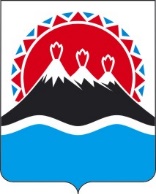 П О С Т А Н О В Л Е Н И ЕПРАВИТЕЛЬСТВАКАМЧАТСКОГО КРАЯПРАВИТЕЛЬСТВО ПОСТАНОВЛЯЕТ:Внести изменение в приложение 1 к постановлению Правительства Камчатского края от 17.11.2023 № 569-П «О централизации бюджетного (бухгалтерского) учета», дополнив частью 15 следующего содержания: «15. Министерство строительства и жилищной политики Камчатского края». Настоящее постановление вступает в силу через 10 дней после дня его официального опубликования.[Дата регистрации] № [Номер документа]г. Петропавловск-КамчатскийО внесении изменений в приложение 1 к постановлению Правительства Камчатского края от 17.11.2023 № 569-П «О централизации бюджетного (бухгалтерского) учета»Председатель Правительства Камчатского края[горизонтальный штамп подписи 1]Е.А. Чекин